О признании утратившим силу решения Совета	Принимая во внимание решение Алексеевского районного Совета Алексеевского муниципального района Республики Татарстан от 13.10.2023 № 204 «Об утверждении Правил землепользования и застройки муниципального образования «Курналинское сельское поселение» Алексеевского муниципального района Республики Татарстан и в соответствии с Уставом муниципального образования «Курналинское сельское поселение» Алексеевского муниципального района Республики ТатарстанСовет Курналинского сельского поселения решил:Решение Совета Курналинского сельского поселения Алексеевского муниципального района Республики Татарстан от 01.07.2013 № 53  «Об утверждении Правил землепользования и застройки Курналинского сельского поселения Алексеевского муниципального района Республики Татарстан» признать утратившими силу.Опубликовать настоящее решение официальном сайте Алексеевского муниципального района (https://alekseevskiy.tatarstan.ru/), на официальном портале правовой информации Республики Татарстан в информационно-телекоммуникационной сети Интернет.Контроль за исполнением настоящего решения оставляю за собой.Глава Курналинскогосельского поселения Алексеевского муниципального района  							Председатель Совета                                                           Д.Б.Казакова           СОВЕТ КУРНАЛИНСКОГО СЕЛЬСКОГО ПОСЕЛЕНИЯАЛЕКСЕЕВСКОГО МУНИЦИПАЛЬНОГО РАЙОНАРЕСПУБЛИКИ ТАТАРСТАН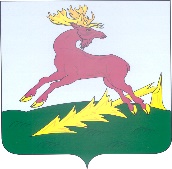 ТАТАРСТАН РЕСПУБЛИКАСЫАЛЕКСЕЕВСКМУНИЦИПАЛЬ РАЙОНЫНЫҢКӨРНӘЛЕ АВЫЛҖИРЛЕГЕ  СОВЕТЫРЕШЕНИЕ15.11.2023с. Сухие КурналиКАРАР№ 53